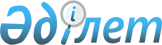 О назначении Абдибекова Н. К. Председателем Счетного комитета по контролю за исполнением республиканского бюджетаУказ Президента Республики Казахстан от 14 марта 2017 года № 438
      Назначить Абдибекова Нурмухамбета Канапиевича Председателем Счетного комитета по контролю за исполнением республиканского бюджета, освободив от должности акима Карагандинской области.
					© 2012. РГП на ПХВ «Институт законодательства и правовой информации Республики Казахстан» Министерства юстиции Республики Казахстан
				
      Президент
Республики Казахстан

Н. Назарбаев
